	MĚSTO ŽATEC	USNESENÍ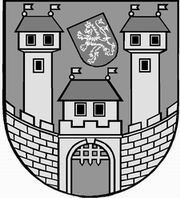 	z 	13	. jednání Rady města Žatce 	konané dne	21.11.2016Usnesení č. 	468 /16	-	508 /16	 468/16	Schválení programu	 469/16	Kontrola usnesení	 470/16	Informace o investičních akcích	 471/16	Dodatek č. 1 ke Smlouvě o dílo na akci „Oprava mostu 4B-M2 - N. 	Belojanise, Rooseveltova ulice, Žatec“	 472/16	Výběr zhotovitele stavby: „Rekonstrukce komunikací, Žatec – 2. část“	 473/16	Výběr zhotovitele „Lesní putování s Hopíkem – naučná stezka Holedeč“	 474/16	Smlouva o zřízení věcného břemene – stavba „Žatec, Bílý vrch, ppč. 7026, 	vNN, kNN, zahrady“	 475/16	Prodej části pozemku ostatní plochy p. p. č. 720/7 v k. ú. Žatec	 476/16	Prodej části pozemku zahrady p. p. č. 4380/3 v k. ú. Žatec	 477/16	Pacht části pozemku p. p. č. 3884/6 v k. ú. Žatec	 478/16	Nájem pozemků v majetku města	 479/16	Smlouva o výpůjčce Nemocnice Žatec, o.p.s.	 480/16	Nájem nebytového prostoru v budově e. č. 2406 ul. Třebízského v Žatci	 481/16	Žatecký spolek Handicap z.s.	 482/16	Odměna řediteli příspěvkové organizace Technické služby města Žatec, p. o.	       483/16	Zastávka MHD „Žatec, ul. Kovářská“	 484/16	Obnova čísel popisných a názvů ulic v městské památkové rezervaci	 485/16	Finanční příspěvek – Myslivecké sdružení Žatec	 486/16	Rozpočtová změna – Aktivní politika zaměstnanosti	 487/16	Rozpočtová změna – Příspěvek na pěstounskou péči 2016	 488/16	Změna závazných ukazatelů – Městská knihovna Žatec	 489/16	Zápis komise tělovýchovy a sportu	 490/16	Rozpočtová změna – navýšení příspěvku na provoz – Městská knihovna 	Žatec	 491/16	Rozpočtová změna – navýšení příspěvku na provoz PO – Městské divadlo 	Žatec	 492/16	Rozpočtová změna – přesun finančních prostředků kap. 719	 493/16	Účast na veletrzích cestovního ruchu v roce 2017	 494/16	Realizace projektu v rámci OP VVV – Šablony – MŠ Bratří Čapků	 495/16	Rekonstrukce dvou nohejbalových kurtů 1 a 2 v Žatci – podání žádosti o 	dotaci – spolufinancování	 496/16	Odměny ředitelů příspěvkových organizací	 497/16	Odměny ředitelů mateřských a základních škol za 2. pololetí r. 2016	 498/16	Odměna řediteli PO	 499/16	Poskytnutí neinvestiční účelové dotace – Maltézská pomoc, o.p.s	 500/16	Souhlas s přijetím daru - PO Domov pro seniory a Pečovatelská služba v 	Žatci	 501/16	Doplatek na bydlení – žádost o souhlas obce	 502/16	Komise výstavby a regenerace MPR a MPZ	 503/16	Zápis z komise pro výchovu a vzdělávání, Finanční příspěvek na rok 2016, 	Změna účelu finančního příspěvku r. 2016	 504/16	Jmenování člena dozorčí rady Nemocnice Žatec, o.p.s.	 505/16	Metodické doporučení k účtování a odepisování pohledávek	 506/16	Protokol o výsledku veřejnosprávní kontrol – Základní umělecká škola 	Žatec	 507/16	Protokol o výsledku veřejnosprávní kontroly – Mateřská škola Žatec, 	Bratří Čapků 2775, okres Louny	 508/16	Protokol o výsledku veřejnosprávní kontroly – Mateřská škola Žatec, U 	Jezu 2903, okres Louny	 468/16	Schválení programuRada města Žatce projednala a schvaluje program jednání rady města.									 T:  21.11.2016	O:	p.	HAMOUSOVÁ	 469/16	Kontrola usneseníRada města Žatce projednala a bere na vědomí kontrolu usnesení z minulých jednání rady města.									 T:  21.11.2016	O:	p.	VAJDA	 470/16	Informace o investičních akcíchRada města Žatce bere na vědomí informaci o investičních akcích.									 T:  21.11.2016	O:	p.	OPPELOVÁ	 471/16	Dodatek č. 1 ke Smlouvě o dílo na akci „Oprava mostu 4B-M2 - N. 	Belojanise, Rooseveltova ulice, Žatec“Rada města Žatce schvaluje Dodatek č. 1 ke Smlouvě o dílo ze dne 19.09.2016 na akci „Oprava mostu 4B-M2 - N. Belojanise, Rooseveltova ulice, Žatec“ a zároveň ukládá starostce města Dodatek č. 1 podepsat.	T:	16.12.2016	O:	p.	OPPELOVÁ	 472/16	Výběr zhotovitele stavby: „Rekonstrukce komunikací, Žatec – 2. část“Rada města Žatce projednala zprávu o posouzení a hodnocení nabídek ze dne 08.11.2016 na podlimitní veřejnou zakázku na stavební práce rozdělenou dle § 98 zákona č. 137/2006 Sb., o veřejných zakázkách, ve znění pozdějších předpisů do 2 samostatných částí na zhotovitele stavby „Rekonstrukce komunikací, Žatec – 2. část“ a schvaluje pořadí na prvních dvou místech takto:Část 1 VZ: Rekonstrukce komunikace v ulici Erbenova1. EKOSTAVBY Louny s.r.o., Václava Majera 573, 440 01 Louny, IČ: 104424812. STRABAG a.s., Na Bělidle 198/21, 150 00 Praha 5, IČ: 60838744,Část 2 VZ: Rekonstrukce příjezdové cesty v obci Radíčeves1. EKOSTAVBY Louny s.r.o., Václava Majera 573, 440 01 Louny, IČ: 104424812. STRABAG a.s., Na Bělidle 198/21, 150 00 Praha 5, IČ: 60838744.Rada města Žatce schvaluje výsledek hodnocení a posouzení nabídek stanovené hodnotící komisí.Rada města Žatce zároveň ukládá starostce města Žatce podepsat Smlouvu o dílo s vybraným uchazečem.	T:	16.12.2016	O:	p.	OPPELOVÁ	 473/16	Výběr zhotovitele „Lesní putování s Hopíkem – naučná stezka Holedeč“Rada města Žatce projednala zprávu o posouzení a hodnocení nabídek ze dne 21.11.2016 na zhotovitele akce „Lesní putování s Hopíkem - naučná stezka Holedeč“ a v souladu se Zásadami a postupy pro zadávání veřejných zakázek Města Žatce schvaluje pořadí na prvních dvou místech takto:1. YGGDRASILMONT s.r.o., Truhlářská 1520/23, 110 01 Praha, IČ: 035938192. Tomovy parky Group s.r.o., Radvánovice 123, 511 01 Turnov, IČ: 02219182.Rada města Žatce schvaluje výsledek hodnocení a posouzení nabídek stanovené hodnotící komisí.Rada města Žatce ukládá starostce města Žatce podepsat Kupní smlouvu s vítězným uchazečem.	T:	30.11.2016	O:	p.	OPPELOVÁ	 474/16	Smlouva o zřízení věcného břemene – stavba „Žatec, Bílý vrch, ppč. 7026,	 vNN, kNN, zahrady“Rada města Žatce projednala a schvaluje smlouvu o zřízení věcného břemene pro společnost ČEZ Distribuce, a.s. na stavbu „Žatec, Bílý vrch, ppč. 7026, vNN, kNN, zahrady“ na pozemku města p. p. č. 7026 v k. ú. Žatec, jejímž obsahem je umístění součástí distribuční soustavy, kabel NN AYKY, právo ochranného pásma a právo oprávněné strany vyplývající ze zákona č. 458/2000 Sb., energetický zákon, ve znění pozdějších předpisů.	T:	30.11.2016	O:	p.	OPPELOVÁ	 475/16	Prodej části pozemku ostatní plochy p. p. č. 720/7 v k. ú. ŽatecRada města Žatce projednala a doporučuje Zastupitelstvu města Žatce schválit prodej částipozemku ostatní plochy p. p. č. 720/7, dle GP č. 6295-70/2016 nově označenou ostatní plochu p. p. č. 720/20 o výměře 78 m2 v k. ú. Žatec fyzickým osobám za kupní cenu 38.227,00 Kč + DPH + poplatky spojené s provedením kupní smlouvy a správní poplatek katastrálnímu úřadu.	T:	19.12.2016	O:	p.	OPPELOVÁ	 476/16	Prodej části pozemku zahrady p. p. č. 4380/3 v k. ú. ŽatecRada města Žatce projednala a doporučuje Zastupitelstvu města Žatce schválit prodej částipozemku zahrady p. p. č. 4380/3 v k. ú. Žatec, dle GP č. 6115-30/2015 nově označené zastavěné plochy st. p. č. 6478 o výměře 1 m2, st. p. č. 6479 o výměře 1 m2, st. p. č. 6480 o výměře 1 m2 a st. p. č. 6481 o výměře 1 m2 fyzickým osobám za kupní cenu 6.000,00 Kč + poplatky spojené s provedením kupní smlouvy a správní poplatek katastrálnímu úřadu.	T:	19.12.2016	O:	p.	OPPELOVÁ	 477/16	Pacht části pozemku p. p. č. 3884/6 v k. ú. ŽatecRada města Žatce schvaluje pacht části pozemku p. p. č. 3884/6 zahrada o výměře 650 m2v k. ú. Žatec fyzické osobě jako zahradu na dobu určitou do 01.10.2020 za pachtovné ve výši 4,00 Kč/m2/rok.	T:	2.12.2016	O:	p.	OPPELOVÁ	 478/16	Nájem pozemků v majetku městaRada města Žatce schvaluje nájem části st. p. č. 220/2 zast. plocha a nádvoří o výměře 100 m2 v k. ú. Žatec jako zázemí a zahradu k domu č. p. 140 v Žatci fyzickým osobám, část p. p. č. 6770/7 ostatní plocha o výměře 154 m2 v k. ú. Žatec jako zázemí k č. p. 586 v Žatci fyzickým osobám, p. p. č. 7160/21 ostatní plocha o výměře 197 m2 v k. ú. Žatec jako zázemí k bytovým domům č. p. 456 a 481 v Žatci SVJ Sládkova 456 a 481 v Žatci, část p. p. č. 4624/3 ostatní plocha o výměře 700 m2 v k. ú. Žatec jako zázemí k bytovému domu č. p. 2543 v Žatci SVJ Šafaříkova č. p. 2543 v Žatci, část p. p. č. 4624/3 ostatní plocha o výměře 650 m2 v k. ú. Žatec jako zázemí k bytovému domu č. p. 2544 v Žatci SVJ Šafaříkova č. p. 2544 v Žatci vše za nájemné ve výši 10,00 Kč/m2/rok, na dobu určitou do 01.10.2021.Rada města Žatce schvaluje nájem části pozemku p. p. č. 6320/2 ostatní plocha o výměře 15 m2 v k. ú. Žatec fyzické osobě za účelem umístění stavební buňky za roční nájemné 945,00 Kč, na dobu určitou do 01.10.2018.	T:	9.12.2016	O:	p.	OPPELOVÁ	 479/16	Smlouva o výpůjčce Nemocnice Žatec, o.p.s.Rada města Žatce projednala žádost ředitele Nemocnice Žatec, o.p.s. a souhlasí s výpůjčkou nebytových prostor v budově polikliniky č. p. 2796 ul. Husova v Žatci na pozemcích st. p. č. 1172, st. p. č. 1179/1, st. p. č. 1179/2 v k. ú. Žatec, sdružení Svaz postižených civilizačními chorobami v ČR, občanské sdružení, okresní výbor Louny, se sídlem Dvořákova 29, Žatec, IČ 62251031, za účelem zřízení kanceláře.	T:	30.11.2016	O:	p.	OPPELOVÁ	 480/16	Nájem nebytového prostoru v budově e. č. 2406 ul. Třebízského v ŽatciRada města Žatce schvaluje nájem nebytového prostoru parkovacího stání č. 307 v budověe. č. 2406 na pozemku st. p. č. 3184/5 v k. ú. Žatec, ul. Třebízského v Žatci fyzické osobě za účelem parkování osobního automobilu, na dobu neurčitou za měsíční nájemné 628,00 Kč bez DPH.	T:	30.11.2016	O:	p.	OPPELOVÁ	 481/16	Žatecký spolek Handicap z.s.Rada města Žatce projednala a schvaluje vyhrazení jednoho parkovacího místa pro Žatecký spolek Handicap z.s. v ulici Jiráskova v Žatci s časovým omezením ve dnech pondělí až pátek od 08.00 hod. do 16.00 hod.	T:	25.11.2016	O:	p.	OPPELOVÁ	 482/16	Odměna řediteli příspěvkové organizace Technické služby města Žatec, 	p. o.Rada města Žatce projednala a schvaluje v souladu s Pravidly města Žatce vyplacení odměny řediteli příspěvkové organizace Technické služby města Žatec za druhé pololetí roku 2016 v navržené výši.	T:	28.11.2016	O:	p.	OPPELOVÁ	 483/16	Zastávka MHD „Žatec, ul. Kovářská“Rada města Žatce projednala a schvaluje opětovné zapojení zastávky „Žatec, Kovářská ul.“ do jízdního řádu MHD s platností od 05.12.2016.	T:	5.12.2016	O:	p.	DOBRUSKÝ	 484/16	Obnova čísel popisných a názvů ulic v městské památkové rezervaciRada města Žatce projednala a schvaluje obnovu čísel popisných a názvů ulic v městské památkové rezervaci.	T:	31.12.2016	O:	p.	ŠMERÁKOVÁ	 485/16	Finanční příspěvek – Myslivecké sdružení ŽatecRada města Žatce schvaluje poskytnutí finančního příspěvku ve výši 30.000,00 Kč na rok 2016 Mysliveckému spolku Žatec, z.s., IČ 71198903, se sídlem Bezděkov č. p. 65, Žatec na financování nákladů spojených s nákupem bažantí zvěře a zároveň schvaluje rozpočtovou změnu na uvolnění finančních prostředků z rezervního fondu.Výdaje: 741-6171-5901       - 30.000,00 Kč (RF)Výdaje: 741-3429-5222      + 30.000,00 Kč (finanční příspěvek).	T:	30.11.2016	O:	p.	SEDLÁKOVÁ	 486/16	Rozpočtová změna – Aktivní politika zaměstnanostiRada města Žatce schvaluje rozpočtovou změnu ve výši 60.000,00 Kč, a to zapojení účelových neinvestičních dotací do rozpočtu města.Účelový znak  13 013 -  neinvestiční účelové dotace Úřadu práce na vyhrazení společensky účelového pracovního místa spolufinancovaného ze SR a Evropského sociálního fondu na rok 2016.Příjmy: 4116-ÚZ 104113013                + 11.000,00 Kč (příjem ze SR)        4116-ÚZ 104513013                + 49.000,00 Kč (příjem z ESF)Výdaje	: 719-6171-5011-ÚZ 104113013     + 11.000,00 Kč (správa SR – HM)         719-6171-5011-ÚZ 104513013     + 49.000,00 Kč (správa ESF – HM).	T:	30.11.2016	O:	p.	SEDLÁKOVÁ	 487/16	Rozpočtová změna – Příspěvek na pěstounskou péči 2016Rada města Žatce schvaluje rozpočtovou změnu v celkové výši 261.000,00 Kč, a to zapojení druhé části finančních prostředků Státního příspěvku na výkon pěstounské péče do mzdových prostředků správy:Výdaje: 728-4339-5169, ÚZ 13 010	          - 261.000,00 Kč Pěstounská péče - službyVýdaje: 719-6171-5011, ÚZ 13 010           + 171.000,00 Kč Pěstounská péče - HM         719-6171-5031, ÚZ 13 010          +  43.000,00 Kč Pěstounská péče - SP         719-6171-5032, ÚZ 13 010          +  15.000,00 Kč Pěstounská péče - ZP         719-6171-5038, ÚZ 13 010          +   1.000,00 Kč Pěstounská péče – PÚP         719-6171-5021, ÚZ 13 010          +  30.000,00 Kč Pěstounská péče - DOHODY         719-6171-5031, org. 21 ÚZ 13 010  +    1.000,00 Kč Pěstounská péče – DOH-SP.	T:	30.11.2016	O:	p.	SEDLÁKOVÁ	 488/16	Změna závazných ukazatelů – Městská knihovna ŽatecRada města Žatce schvaluje změnu závazných ukazatelů příspěvkové organizaci Městská knihovna Žatec, nám. Svobody 52, a to takto:Příspěvek na provoz: 1.981.000,00 KčPříspěvek na mzdy: 2.132.000,00 Kč.Ostatní ukazatele zůstávají beze změny.	T:	30.11.2016	O:	p.	SEDLÁKOVÁ	 489/16	Zápis komise tělovýchovy a sportuRada města Žatce projednala a bere na vědomí zápis z jednání komise tělovýchovy a sportu ze dne 04.11.2016.									 T:  30.11.2016	O:	p.	SEDLÁKOVÁ	 490/16	Rozpočtová změna – navýšení příspěvku na provoz – Městská knihovna 	ŽatecRada města Žatce projednala žádost ředitelky příspěvkové organizace Městská knihovna Žatec, nám. Svobody 52, Mgr. Radky Filkové a schvaluje rozpočtovou změnu ve výši 60.000,00 Kč, a to zapojení části rezervy kap. 716 na navýšení příspěvku na provoz:Výdaje: 716-6171-5901               - 60.000,00 Kč (rezerva kapitoly 716)Výdaje: 716-3314-5331 org. 516      + 60.000,00 Kč (navýšení příspěvku).Rada města Žatce schvaluje navýšení příspěvku na provoz ve výši 60.000,00 Kč.Rada města Žatce dále schvaluje příspěvkové organizaci Městská knihovna Žatec změnu závazného ukazatele:Příspěvek na provoz: 2.041.000,00 Kč.Ostatní ukazatelé zůstávají beze změny.	T:	30.11.2016	O:	p.	SEDLÁKOVÁ	 491/16	Rozpočtová změna – navýšení příspěvku na provoz PO – Městské divadlo 	ŽatecRada města Žatce projednala žádost ředitele příspěvkové organizace Městské divadlo Žatec, Dvořákova 27, Žatec Mgr. Martina Veselého a neschvaluje rozpočtovou změnu ve výši 260.000,00 Kč, a to zapojení části rezervy kap. 716 na navýšení příspěvku na provoz.Výdaje: 716-6171-5901               - 260.000,00 Kč (rezerva kapitoly 716)Výdaje: 716-3311-5331-org. 283     + 260.000,00 Kč (příspěvek na provoz).	T:	30.11.2016	O:	p.	SEDLÁKOVÁ	 492/16	Rozpočtová změna – přesun finančních prostředků kap. 719Rada města Žatce projednala a schvaluje rozpočtovou změnu ve výši 21.000,00 Kč - přesun finančních prostředků v rámci schváleného rozpočtu kap. 719 - správa, a to:Výdaje: 719-6171-5169             - 21.000,00 Kč (kap. 719 - služby)Výdaje: 719-6171-5169 org. 501   + 21.000,00 Kč (kap. 719 - práce vyk. TSMŽ s.r.o.).	T:	30.11.2016	O:	p.	SEDLÁKOVÁ	 493/16	Účast na veletrzích cestovního ruchu v roce 2017Rada města Žatce schvaluje účast města Žatce na veletrzích cestovního ruchu v roce 2017:Urlaubsmesse Reisen & Caravaning, Chemnitz (06.-08.01.2017), společně s Destinační agenturou Dolní Poohří o.p.s.,Reisemesse, Dresden (27.-29.01.2017), společně s Destinační agenturou Dolní Poohří o.p.s., Holiday World, Praha (16.-19.02.2017), společně s Ústeckým krajem, Dovolená a Region, Ostrava (03.-05.03.2017), společně s Ústeckým krajem, ITEP Plzeň 2017 (září 2017).Rada města Žatce schvaluje účast 2 zástupců reprezentujících Město Žatec a pověřuje starostku města určením těchto osob vždy v termínu minimálně 5 pracovních dní před konáním akce.	T:	30.11.2016	O:	p.	HAVELKA	 494/16	Realizace projektu v rámci OP VVV – Šablony – MŠ Bratří ČapkůRada města Žatce souhlasí se zapojením Mateřské školy Žatec, Bratří Čapků 2775, okres Louny do dotačního programu MŠMT v rámci projektu OP VVV. Název výzvy: Výzva č.02_16_022 „Podpora škol formou projektů zjednodušeného vykazování – šablony pro MŠ a ZŠ pro méně rozvinutý region v prioritní ose 3 OP“.	T:	30.11.2016	O:	p.	HAVELKA	 495/16	Rekonstrukce dvou nohejbalových kurtů 1 a 2 v Žatci – podání žádosti o 	dotaci – spolufinancováníRada města Žatce bere na vědomí podání žádosti o dotaci v Programu 133 510 Podpora materiálně technické základny sportu, jehož správcem je Ministerstvo školství, mládeže a tělovýchovy, na projekt „Rekonstrukce dvou nohejbalových kurtů 1 a 2 v Žatci“ ve výši 1.268.246,00 Kč celkových nákladů. Současně Rada města Žatce bere na vědomí zajištění spolufinancování projektu „Rekonstrukce dvou nohejbalových kurtů 1 a 2 v Žatci“, tzn. zajištění spolufinancování obce minimálně ve výši 40 % způsobilých výdajů projektu a úhradu případných nezpůsobilých výdajů projektu z celkových výdajů dotačního projektuve výši 1.268.246,00 Kč.	T:	30.11.2016	O:	p.	HAVELKA	 496/16	Odměny ředitelů příspěvkových organizacíRada města Žatce projednala a souhlasí s vyplacením odměn ředitelům příspěvkových organizací – Městská knihovna Žatec, Městské divadlo Žatec a Regionální muzeum K. A. Polánka Žatec v upravené výši.	T:	30.11.2016	O:	p.	HAVELKA	 497/16	Odměny ředitelů mateřských a základních škol za 2. pololetí r. 2016Rada města Žatce souhlasí s vyplacením odměn ředitelům základních a mateřských škol za2. pololetí roku 2016 ze státního rozpočtu v navržené výši.	T:	30.11.2016	O:	p.	HAVELKA	 498/16	Odměna řediteli PORada města Žatce projednala a souhlasí s vyplacením odměny řediteli příspěvkové organizace Domov pro seniory a Pečovatelská služba v Žatci Mgr. Petru Antonimu v navržené výši.	T:	30.11.2016	O:	p.	SULÍKOVÁ	 499/16	Poskytnutí neinvestiční účelové dotace – Maltézská pomoc, o.p.sRada města Žatce posoudila žádost ředitele Maltézské pomoci, o.p.s. se sídlem Lázeňská 2, 118 00 Praha 1 – Malá Strana, IČO 26708451 o dofinancování služby osobní asistence v Žatci a souhlasí s poskytnutím neinvestiční účelové dotace ve výši 30.000,00 Kč.Rada města Žatce zároveň schvaluje rozpočtovou změnu ve výši 30.000,00 Kč – neinvestiční účelová dotace:Výdaje: 741-6171-5901            - 30.000,00 Kč (rezervní fond)Výdaje: 728-3429-5222           + 30.000,00 Kč (fin. příspěvky).	T:	30.11.2016	O:	p.	SEDLÁKOVÁ	 500/16	Souhlas s přijetím daru - PO Domov pro seniory a Pečovatelská služba v 	ŽatciRada města Žatce projednala, v souladu s ustanovením § 27, odst. 5. písm. b) zákona č. 250/2000 Sb., o rozpočtových pravidlech územních rozpočtů, ve znění pozdějších předpisů, žádost ředitele příspěvkové organizace Domov pro seniory a Pečovatelská služba v Žatci, Šafaříkova 852, 438 01 Žatec Mgr. Petra Antoniho, a souhlasí s přijetím věcného daru od firmy Gastroplus Louny, s.r.o., Rybalkova 2128, 440 01 Louny, IČ 28714857, ve formě potravinových výrobků s adventní tematikou v hodnotě 345,00 Kč.	T:	23.11.2016	O:	p.	SULÍKOVÁ	 501/16	Doplatek na bydlení – žádost o souhlas obceRada města Žatce v souladu s ust. § 33 odst. 6 zákona č. 111/2006 Sb., o pomoci v hmotnénouzi, ve znění pozdějších předpisů, projednala žádost Úřadu práce ČR a nesouhlasí s tím, aby Úřad práce ČR, Krajská pobočka v Ústí nad Labem, Kontaktní pracoviště Žatec, Obránců míru 1830, 438 01 Žatec určil za osobu užívající byt fyzickou osobu, která užívá za účelem bydlení byt v ubytovacím zařízení: UBYTOVNA MINIHOTEL V ZAHRADĚ, Lva Tolstého 871, 438 01 Žatec (provozovatel fyzická osoba podnikající - Alois Kopytko, Lva Tolstého 871, 438 01 Žatec, IČ 49121090).	T:	23.11.2016	O:	p.	SULÍKOVÁ	 502/16	Komise výstavby a regenerace MPR a MPZRada města Žatce projednala a bere na vědomí zápis z 3. jednání komise výstavby a regenerace MPR a MPZ konané dne 27.10.2016.	T:	21.11.2016	O:	p.	ŠPIČKA	 503/16	Zápis z komise pro výchovu a vzdělávání, Finanční příspěvek na rok 	2016, Změna účelu finančního příspěvku r. 2016Rada města Žatce projednala a bere na vědomí zápis z jednání komise pro výchovu a vzdělávání ze dne 02.11.2016.Rada města Žatce schvaluje dle ust. § 102 odst. 3 zákona č. 128/2000 Sb., o obcích (obecní zřízení), ve znění pozdějších předpisů, poskytnutí finančního příspěvku organizaci Kamarád-LORM, příspěvkové organizaci pro rok 2016 ve výši 6.000,00 Kč dle zápisu z jednání komise pro výchovu a vzdělávání ze dne 02.11.2016.Rada města Žatce schvaluje změnu účelu finančního příspěvku v roce 2016, a to Mateřské škole Žatec, Bratří Čapků 2775, okres Louny a ponechání nevyčerpané částky 2.111,00 Kč z akce „Lounská mateřinka 2016“ na akci „Miss kolektiv pohyb“ 14. ročník.	T:	30.11.2016	O:	p.	SEDLÁKOVÁ	 504/16	Jmenování člena dozorčí rady Nemocnice Žatec, o.p.s.Rada města Žatce v souladu s článkem IX. Zakládací listiny obecně prospěšné společnosti Nemocnice Žatec, o.p.s. bere na vědomí zánik členství uplynutím funkčního období Ing. Jana Novotného, DiS. v dozorčí radě Nemocnice Žatec o.p.s. a to ke dni 18.12.2016.Rada města Žatce projednala a předkládá zastupitelstvu města jmenování člena dozorčí rady Nemocnice Žatec o.p.s. s účinností od 19.12.2016.	T:	19.12.2016	O:	p.	ZETEK	 505/16	Metodické doporučení k účtování a odepisování pohledávekRada města Žatce bere na vědomí Metodické doporučení k účtování a odepisování pohledávek pro příspěvkové organizace zřízené Městem Žatec.	T:	21.11.2016	O:	p.	HAMOUSOVÁ	 506/16	Protokol o výsledku veřejnosprávní kontrol – Základní umělecká škola 	ŽatecRada města Žatce bere na vědomí protokol o výsledku veřejnosprávní kontroly hospodaření s veřejnými prostředky u příspěvkové organizace Základní umělecká škola Žatec, okres Louny.	T:	21.11.2016	O:	p.	HAVELKA	 507/16	Protokol o výsledku veřejnosprávní kontroly – Mateřská škola Žatec, 	Bratří Čapků 2775, okres LounyRada města Žatce bere na vědomí protokol o výsledku veřejnosprávní kontroly hospodaření s veřejnými prostředky u příspěvkové organizace Mateřská škola Žatec, Bratří Čapků 2775, okres Louny.	T:	21.11.2016	O:	p.	HAVELKA	 508/16	Protokol o výsledku veřejnosprávní kontroly – Mateřská škola Žatec, U 	Jezu 2903, okres LounyRada města Žatce bere na vědomí protokol o výsledku veřejnosprávní kontroly hospodaření s veřejnými prostředky u příspěvkové organizace Mateřská škola Žatec, U Jezu 2903, okres Louny a ukládá ředitelce D. Pechové splnit doporučení uvedené v bodě 2.5 protokolu.	T:	21.11.2016	O:	p.	HAVELKA	 Starostka	Místostarostka	 Mgr. Zdeňka Hamousová v. r.	Jana Nováková v. r.Za správnost vyhotovení: Pavlína KloučkováUpravená verze dokumentu z důvodu dodržení přiměřenosti rozsahu zveřejňovaných osobních údajů podle zákona č. 101/2000 Sb., o ochraně osobních údajů v platném znění.hlasůHamousováNovákováŠpičkaHladkýKrčmárikMalířováŘáhapro7///////proti-zdržel se-hlasůHamousováNovákováŠpičkaHladkýKrčmárikMalířováŘáhapro7///////proti-zdržel se-hlasůHamousováNovákováŠpičkaHladkýKrčmárikMalířováŘáhapro7///////proti-zdržel se-hlasůHamousováNovákováŠpičkaHladkýKrčmárikMalířováŘáhapro7///////proti-zdržel se-hlasůHamousováNovákováŠpičkaHladkýKrčmárikMalířováŘáhapro7///////proti-zdržel se-hlasůHamousováNovákováŠpičkaHladkýKrčmárikMalířováŘáhapro7///////proti-zdržel se-hlasůHamousováNovákováŠpičkaHladkýKrčmárikMalířováŘáhapro7///////proti-zdržel se-hlasůHamousováNovákováŠpičkaHladkýKrčmárikMalířováŘáhapro5/////proti-zdržel se2//hlasůHamousováNovákováŠpičkaHladkýKrčmárikMalířováŘáhapro6//////proti-zdržel se1/hlasůHamousováNovákováŠpičkaHladkýKrčmárikMalířováŘáhapro5/////proti-zdržel se2//hlasůHamousováNovákováŠpičkaHladkýKrčmárikMalířováŘáhapro5/////proti-zdržel se2//hlasůHamousováNovákováŠpičkaHladkýKrčmárikMalířováŘáhapro7///////proti-zdržel se-hlasůHamousováNovákováŠpičkaHladkýKrčmárikMalířováŘáhapro7///////proti-zdržel se-hlasůHamousováNovákováŠpičkaHladkýKrčmárikMalířováŘáhapro7///////proti-zdržel se-hlasůHamousováNovákováŠpičkaHladkýKrčmárikMalířováŘáhapro7///////proti-zdržel se-hlasůHamousováNovákováŠpičkaHladkýKrčmárikMalířováŘáhapro4////proti-zdržel se3///hlasůHamousováNovákováŠpičkaHladkýKrčmárikMalířováŘáhapro7///////proti-zdržel se-hlasůHamousováNovákováŠpičkaHladkýKrčmárikMalířováŘáhapro7///////proti-zdržel se-hlasůHamousováNovákováŠpičkaHladkýKrčmárikMalířováŘáhapro7///////proti-zdržel se-hlasůHamousováNovákováŠpičkaHladkýKrčmárikMalířováŘáhapro7///////proti-zdržel se-hlasůHamousováNovákováŠpičkaHladkýKrčmárikMalířováŘáhapro7///////proti-zdržel se-hlasůHamousováNovákováŠpičkaHladkýKrčmárikMalířováŘáhapro7///////proti-zdržel se-hlasůHamousováNovákováŠpičkaHladkýKrčmárikMalířováŘáhapro5/////proti-zdržel se2//hlasůHamousováNovákováŠpičkaHladkýKrčmárikMalířováŘáhapro5/////proti-zdržel se2//hlasůHamousováNovákováŠpičkaHladkýKrčmárikMalířováŘáhapro7///////proti-zdržel se-hlasůHamousováNovákováŠpičkaHladkýKrčmárikMalířováŘáhapro7///////proti-zdržel se-hlasůHamousováNovákováŠpičkaHladkýKrčmárikMalířováŘáhapro7///////proti-zdržel se-hlasůHamousováNovákováŠpičkaHladkýKrčmárikMalířováŘáhapro7///////proti-zdržel se-hlasůHamousováNovákováŠpičkaHladkýKrčmárikMalířováŘáhapro7///////proti-zdržel se-hlasůHamousováNovákováŠpičkaHladkýKrčmárikMalířováŘáhapro7///////proti-zdržel se-hlasůHamousováNovákováŠpičkaHladkýKrčmárikMalířováŘáhapro7///////proti-zdržel se-hlasůHamousováNovákováŠpičkaHladkýKrčmárikMalířováŘáhapro7///////proti-zdržel se-hlasůHamousováNovákováŠpičkaHladkýKrčmárikMalířováŘáhapro7///////proti-zdržel se-hlasůHamousováNovákováŠpičkaHladkýKrčmárikMalířováŘáhapro7///////proti-zdržel se-hlasůHamousováNovákováŠpičkaHladkýKrčmárikMalířováŘáhapro7///////proti-zdržel se-hlasůHamousováNovákováŠpičkaHladkýKrčmárikMalířováŘáhapro7///////proti-zdržel se-hlasůHamousováNovákováŠpičkaHladkýKrčmárikMalířováŘáhapro7///////proti-zdržel se-hlasůHamousováNovákováŠpičkaHladkýKrčmárikMalířováŘáhapro7///////proti-zdržel se-hlasůHamousováNovákováŠpičkaHladkýKrčmárikMalířováŘáhapro7///////proti-zdržel se-hlasůHamousováNovákováŠpičkaHladkýKrčmárikMalířováŘáhapro7///////proti-zdržel se-hlasůHamousováNovákováŠpičkaHladkýKrčmárikMalířováŘáhapro7///////proti-zdržel se-